                                                                               Překlad z anglického do českého jazykaZdvořilé upozornění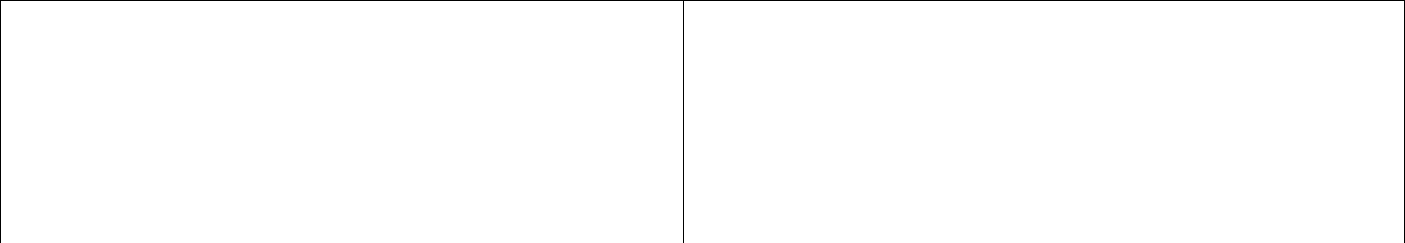 Protistrana (soukromé údaje):	Navrhovatel (soukromé údaje):{< Jméno, příjmení >}	{< Vaše jméno >}údajně zaměstnán/a u {< Název společnosti >}	{< Adresa pro zasílání odpovědí >}{< Ulice >}{< Město  Stát PSČ >}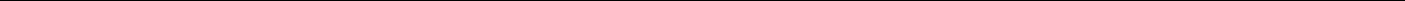 Datum:	{< Zadejte kliknutím; Pondělí 00 >} {< měsíc >} 2014Věc:	Neomezená osobní zodpovědnost vyplývající ze zániku všech bank, všech korporátních vlád a všech ostatních společností v důsledku žalob podle jednotného obchodního zákoníku, podaných skupinou One People’s Public Trust (OPPT).Služba:	E-mail / fax / osobní předání / registrované poštovní číslo ___________________ŘÁDNĚ OVĚŘENÉ PROHLÁŠENÍ O SKUTEČNOSTECH:S přihlédnutím k jakýmkoli budoucím opatřením ze strany {< Jméno protistrany >}, bydlištěm na adrese {< Adresa protistrany >}, dále jen „protistrany“.Jsem výhradním právoplatným a zákonným REGISTROVANÝM vlastníkem, správcem a poručníkem svého bytí,veškerých z něj vzešlých statků i majetku, a to dle jednotného obchodního zákoníku (UCC), dokumentační č. spisu2012127810, 2012127854, 2012127907 a 2012127914. Příslušné informace zde znovu potvrzuji a uvádím formouodkazu tak, jak jsou zveřejněny v plném znění originálního upozornění na PROHLÁŠENÍ O SKUTEČNOSTECH formouveřejné registrace, provedené a udělené organizací One People’s Public Trust (dále jen „OPPT“). Vědomě, dobrovolněa záměrně přijímám, znovu potvrzuji a schvaluji zmíněné PROHLÁŠENÍ O SKUTEČNOSTECH jako vlastní řádněověřené PROHLÁŠENÍ O SKUTEČNOSTECH, a to pro nynější dobu i do budoucna (nunc pro tunc praeterea preterea),a to nezvratně z hlediska právního i faktického a také z hlediska zásad veřejného pořádku (dále jen „navrhovatel“).ŘÁDNĚ OVĚŘENÉ UPOZORNĚNÍ:Navrhovatel protistraně řádně oznamuje, že NESOUHLASÍ s žádným nezákonným a nelegálním znehodnocováním, omezováním, anulováním, utlačováním, podřizováním, uzurpováním, narušováním, porušováním či krádeží svého řádně chráněného bytí, veškerých z něj vzešlých statků i majetku. Protistraně se tímto řádně přikazuje UPUSTIT od veškerých výše uvedených neoprávněných a nezákonných opatření vůči navrhovateli, a to s okamžitou účinností.Navrhovatel vám řádně oznamuje, že protistrana je právně a zákonně zodpovědná (v souvislosti se základnía trojnásobnou výší škod) za jakákoli neoprávněná a nezákonná opatření vůči navrhovateli, která způsobí navrhovateli jakékoli škody nebo k nim povedou, a to včetně fyzické újmy, zbavení osobní svobody, zabavení majetku, škod na majetku, finanční újmy nebo jakékoli škody na navrhovatelově měřitelné energii.Pozornosti protistrany se doporučuje PROHLÁŠENÍ O SKUTEČNOSTECH, zejména informace o zániku světových korporací fungujících pod maskou národních vlád, bank a dalších korporací koncem roku 2012, a to z důvodu zrady na lidech této planety a újmy, která na nich byla spáchána bez jejich vědomého, dobrovolného a záměrného souhlasu, a to konkrétně:Zrušené vládní listiny:	(Viz: PROHLÁŠENÍ O SKUTEČNOSTECH: č. dok. UCC 2012127914, 28. 11. 2012)„…že veškeré LISTINY, vydané federální vládou Spojených států, SPOJENÝMI STÁTY, „STÁTEM …“, včetněveškerých zkratek či stejně znějících variant, případně vydané jinými právními, finančními či manažerskými formamia veškerými mezinárodními ekvivalenty, včetně všech ÚŘADŮ, veškerých ÚŘEDNÍKŮ, STÁTNÍCHZAMĚSTNANCŮ, SLUŽEBNÍCH NAŘÍZENÍ, SMLUV, ÚSTAV, ČLENSTVÍ, ZÁKONŮ a veškerých jiných smluv čidohod uzavřených na jejich základě, jsou nyní nezvratně neplatné, bezcenné či jinak zrušené;…“Zrušené bankovní listiny:	(Viz: SCHVÁLENÁ OBŽALOBA: č. dok. UCC WA DC 2012114776, 24. 10. 2012)„Prohlášeny za neodvolatelně zrušené; veškeré listiny pro členy Banky pro mezinárodní vypořádání (BIS), které jim náleží, včetně všech příjemců, zahrnující všechny konkrétní formy vlastnictví, provozování, pomáhání při provozunavádění k provozování soukromých finančních systémů, systémů vydávání, inkasních systémů, systémů vymáhání práva, provozování SYSTÉMŮ OTROCKÉ PRÁCE…zbavování zákonné hodnoty neoprávněným zastoupením…“Uvedené PROHLÁŠENÍ O SKUTEČNOSTECH, identifikované v tomto dokumentu a znovu potvrzené na tomto místě, zůstává nezvratné a představuje Absolutní pravdu zákona, obchodu a bytí, zaznamenanou ve veřejných záznamech a předpisech univerzálního práva, jimiž se řídí celý svět. Viz https://gov.propertyinfo.com/DC-Washington/(vyžadována registrace) nebo www.peoplestrust1776.org.Všechna práva vyhrazena	Strana 1 z 5Překlad z anglického do českého jazykaV souladu s výše uvedenými skutečnostmi upozorňujeme protistranu, že nyní jedná jako individuální osoba, bez korporátní bezpečnostní sítě a s plnou osobní zodpovědností za VEŠKERÁ PODNIKNUTÁ OPATŘENÍ v souladu s obecným právem chráněným zásadami veřejného pořádku dle §1–103 UCC[jednotného obchodního zákoníku] a univerzálním právem, které je žalobami OPPT podle UCC stanoveno jako rozhodné právo.(Viz WA DC UCC, ref. č. dokumentu 2012113593)Pokud se protistrana rozhodne jednat jménem zaniklého subjektu, který navrhovateli způsobil jakoukoli ze zde uvedených škod, ponese protistrana, jednající ve svém individuálním a neomezeném postavení, absolutní zodpovědnost. Taková opatření mohou mít za následek uplatnění zákonných prostředků vůči protistraně v souladu se zásadami veřejného pořádku UCC 1–305, včetně například obchodní žaloby (uvalení zástavního práva) vůči jeho jmění.Kromě toho by měla protistrana věnovat pozornost PROHLÁŠENÍ A PŘÍKAZU: č. dokumentu UCC 2012096074 z 9. září 2012, řádně stvrzenému a schválenému na základě OBCHODNÍ ŽALOBY DLE UCC, č. dok. 2012114586,a SCHVÁLENÉ ŽALOBY DLE UCC, č. dokumentu 2012 114776, kde je uvedeno:„Dobrovolníci v rámci vojenských sil… „zadrží a podrobí dozoru veškeré úřední orgány, jejich zástupce, úředníky a další činitele, bez ohledu na jejich zvoleném bydlišti, kteří vlastní, provozují či pomáhají při provozu a navádějíprovozování soukromých finančních systémů, systémů vydávání, inkasních systémů, systémů vymáhání práva, případně provozování SYSTÉMŮ OTROCKÉ PRÁCE vůči některým státům, občanům…“ a „zabaví všechny soukromé finanční systémy, systémy sledování, předávání, vydávání či inkasní systémy, systémy vymáhání práva a provozování SYSTÉMŮ OTROCKÉ PRÁCE…“„…všechny bytosti Stvořitele jsou neprodleně povinny pomáhat činitelům veřejné služby, uvedeným v tomto dokumentu, implementovat, chránit a plnit tento PŘÍKAZ všemi prostředky, které jsou dostupné Stvořiteli a jeho výtvorům, jak je uvedeno v tomto dokumentu, a to na plnou osobní zodpovědnost…“V případě, že protistrana upustí od veškerých poškozujících akcí vůči navrhovateli, dojde k zastavení opatření podniknutých proti jejímu majetku.Protistranu tímto upozorňujeme na zvyšování a kumulaci odpovědnosti v důsledku udělování pokynů, řízení nebo konspirace s kolegy za účelem poškozujících akcí vůči navrhovateli. Pokud takto instruovaní kolegové způsobí navrhovateli újmu, ponesou společnou i individuální odpovědnost na základě teorie o hlavním viníkovi a jeho zástupci, chráněné zásadami veřejného pořádku dle § 1–103 UCC. Je vaší obchodní a morální povinností je o tom nyní informovat. Zároveň jste povinni prošetřit svou odpovědnost a jakoukoli případnou budoucí odpovědnost vzniklou vědomým, záměrným a svobodným rozhodnutím poškodit navrhovatele. Navrhovatel protistraně řádně zaslal další zdvořilé upozornění. Původní upozornění je záznamem pořízeným a předaným ze strany organizace OPPT.Pokud se protistrana rozhodne jednat s navrhovatelem soukromě a samostatně po uplynutí tohoto data, budou jí nabídnuty k přijetí navrhovatelovy smluvní podmínky č. {< AAA-000000 >}, přičemž způsob přijetí je jasně stanoven.Dále protistranu upozorňujeme na pozitivní přínos žalob OPPT pro všechny osoby. Uzavřené banky ruší dluhy. Zrušené „vládní“ listiny odstraňují nezákonné daně, psané právo, veškeré soudy atd.Přichází nový systém správy. Další informace naleznete na stránce 5.Přečtěte si řádné upozornění a náležitě se podle něj řiďte.Navrhovatel: ________________________________________Svědek: ___________________________________________	Datum: ___________________________________Jméno svědka: {< Jméno, příjmení >}Všechna práva vyhrazena	Strana 2 z 5Překlad z anglického do českého jazykaSmluvní podmínky ref. č.: {< AAA-000000 >}Smluvní podmínky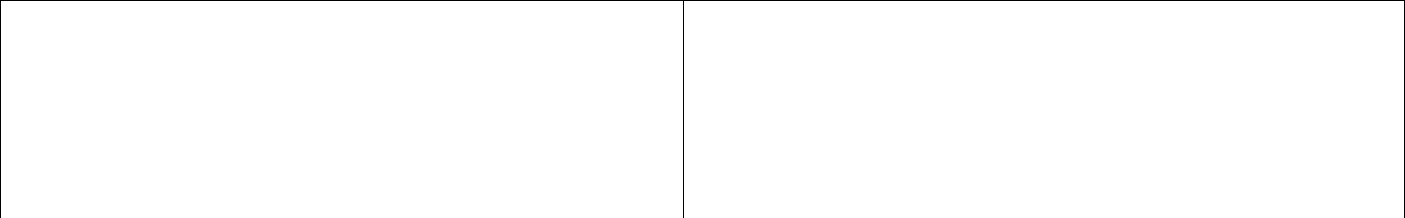 Protistrana (soukromé údaje):	Navrhovatel (soukromé údaje):{< Jméno, příjmení >}	{< Vaše jméno >}údajně zaměstnán/a u {< Název společnosti >}	{< Adresa pro zasílání odpovědí >}{< Ulice >}{< Město  Stát PSČ >}Strany:Tyto smluvní podmínky se vztahují na výše uvedené strany, včetně spolupracovníků jednajících ve prospěch uvedených stran nebo jejich jménem:VhodnostPoněvadž všechny banky a „vlády“ byly řádně uzavřeny na základě (ref. č. dok. UCC 2012127914 https://gov.propertyinfo.com/DC-Washington), jedná protistrana jako soukromá osoba.Při absenci vládních předpisů a bankovních či jiných korporátních smluv bude jediným nástrojem pro vynucení plnění mezi soukromými osobami právně závazná smlouva.Povinnosti protistranyJe povinností a zodpovědností protistrany poskytnout důkaz svého nároku ve formě dostatečně ověřené odpovědi ve věci právně závazné smlouvy, předpokládané či existující mezi oběma stranami. Kromě toho musí jakákoli nárokovaná smlouva obsahovat veškeré prvky právně závazné smlouvy, a to například: nabídku, p řijetí, spolehlivě pravdivé prohlášení o skutečnosti, záměr a uvážení. Tyto prvky je nutno vědomě, dobrovolně a záměrně sdělit navrhovateli.V případě absence právně závazné smlouvy uvádí tento dokument v dobré víře učiněnou nabídku smluvních podmínek mezi oběma stranami, která mezi nimi v případě přijetí vytvoří právně závaznou smlouvu.Je zodpovědností protistrany o těchto smluvních podmínkách informovat veškeré své spolupracovníky, kteří jednají v její prospěch nebo jejím jménem.Informace o smluvních povinnostech vzniklých přijetím těchto podmínek naleznete v příloze A.Dostatečně ověřená odpověďVzhledem k závažnosti této záležitosti se za Dostatečně ověřenou odpověď považuje pouze taková odpověď, která splňuje následující kritéria. Odpověď musí:být náležitě zaregistrovanou, ověřenou a přísežně vázanou dokumentací pozice, autority, hodnoty a vyvrácení každého bodu, a to s veškerou konkrétností a přesností;obsahovat písemné přenesení pravomoci podepsané protistranou, pokud odpověď sepsal někdo jiný;používat slova definovaná v obecných slovnících (např. Webster či Oxford).Žádná korespondence nebude probíhat telefonicky.Faksimile a digitální sken tohoto dokumentu bude stejně právně závazný jako originálZpůsob odmítnutíŽádnou smlouvu nelze pokládat za uzavřenou, pokud protistrana neučiní nebo neprovede některou z akcí uvedených v příloze A.Smlouva je podmíněna akcí.Způsob přijetíPrávně závazná smlouva je vědomě uzavřena protistranou či jakýmikoli jejími zástupci, kteří provedou či vykonají kteroukoli z akcí uvedených v příloze A. Akce znamená přijetí.Podmínky přijetíPřijetí je podmíněno souhlasem protistrany s následujícími skutečnostmi:Smlouva se všemi podmínkami v ní stanovenými;Bezvýhradné přijetí splatných poplatků stanovených v příloze A;Protistrana se neodvolatelně a bezpodmínečně vzdává veškerých práv na námitky, imunit a obranných prostředků.Všechna práva vyhrazena	Strana 3 z 5Překlad z anglického do českého jazykaPříloha AMěna:	*trojské unce čistého stříbra (obsah 99,9 %).Stříbro bylo zvoleno, protože dřívější korporace, které vydávaly měny, byly uzavřeny.Inkasní poplatky:	Inkasní poplatky za jakékoli neuhrazené faktury se platí navíc.Poplatky Položka  Popis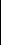 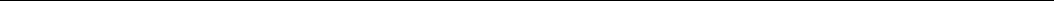  1        Jakýkoli nárok bez existence právně závazné smlouvy mezi stranami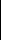 Vymáhání či pokus o vymáhání jakéhokoli dříve vydaného dokumentu zaniklým subjektem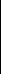  3        Vymáhání či pokus o vymáhání „soudního“ rozsudkuVyužívání služeb třetí strany bez právně závazné smlouvy mezi oběma stranamiPorušení soukromí, včetně zaslání jakéhokoli formuláře, upozornění či dopisu komukoli jinému než navrhovateli na adresu uvedenou v každém výpisuNezákonné fyzické či nefyzické vyhrožování, včetně například hrozby trestním stíháním, zadržením, tělesnou újmou nebo právním opatřenímNezákonná fyzická újma včetně mj. zadržení navrhovatele nebo způsobení ublížení na zdravíNezákonné opravitelné poškození navrhovatelova soukromého majetku či zboží vyvolané či způsobené protistranouNezákonné zničení navrhovatelova soukromého majetku či zboží, včetně jeho neopravitelného poškozeníNezákonný nárok na vlastnictví navrhovatelova soukromého majetku či zboží, včetně jeho prodeje či dražbyOpatření vůči jinému subjektu, který není stranou vázanou těmito smluvnímipodmínkami a s nímž není uzavřena právně závazná smlouva mezi stranami, přičemž toto opatření způsobí újmu navrhovateli, včetně např. poškození jeho měřitelné energie.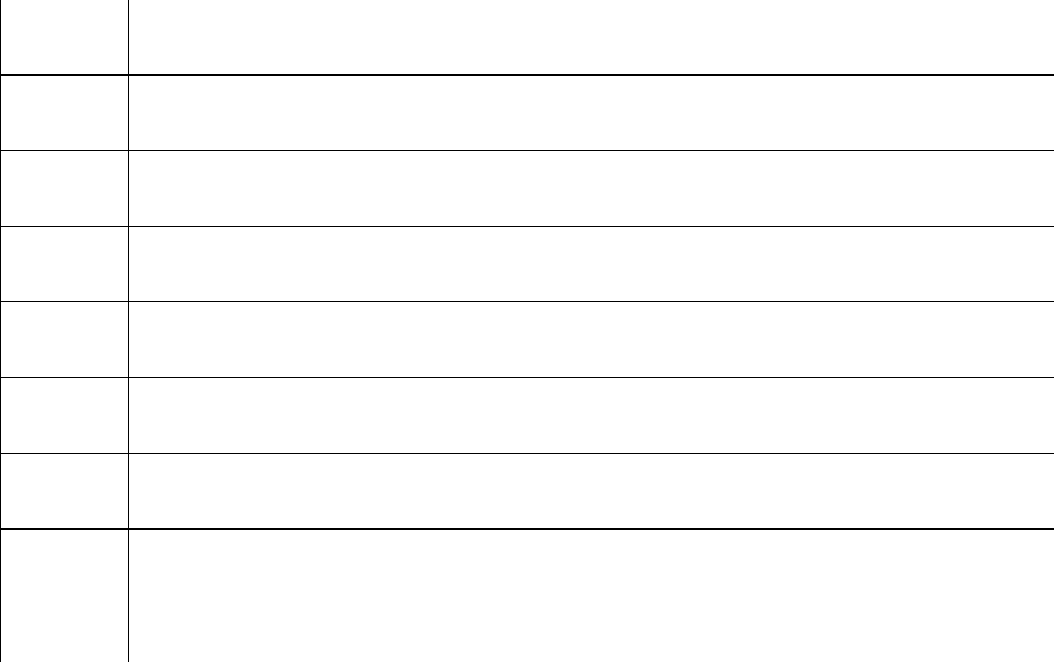  *Sazba (v uncích stříbra)  2 000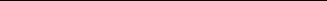 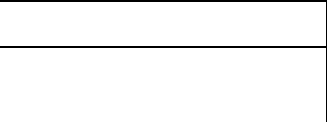  2 000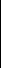  5 000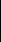 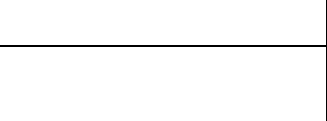  10 000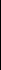 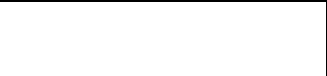  500* 4 000* 10 000* 5 000*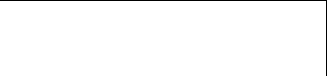  10 000*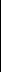 5 000*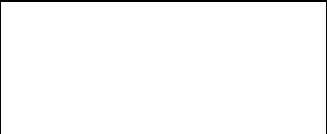 1 000* 12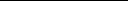 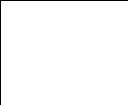 13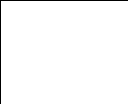 14Jakýkoli telefonní hovor ze strany protistrany ve snaze vznést nárok při absenci právně závazné smlouvy mezi stranami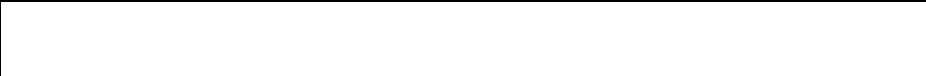 Uchvácení navrhovatelova soukromého majetku či zboží jako jistiny za platbu nebo za jakýkoli nárok, který není podložen právně závaznou smlouvou mezi stranami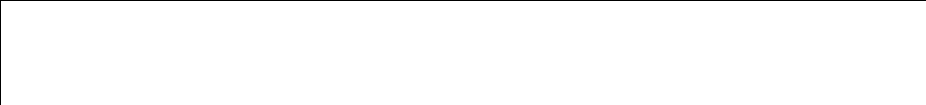 Každý den, po který je vznesen nárok na navrhovatelův soukromý majetek či zboží, včetně např. registrace zástavního práva, pokud neexistuje právně závazná smlouva mezi stranami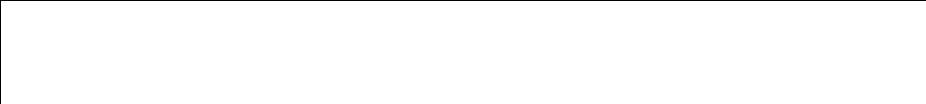  1 000*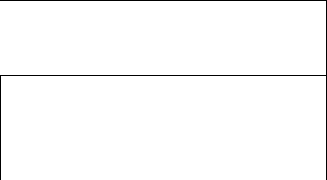 000* / kalendářní den500* / kalendářní den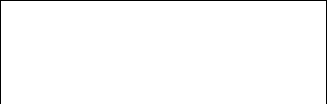  15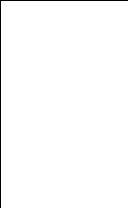 16 Nezákonné uvěznění či zadržení, a to za každý den jeho trvání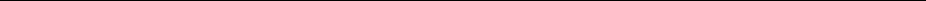 Provozování či udržování jakýchkoli soukromých peněžních systémů, systémů vydávání, inkasních systémů, systémů vymáhání práva, provozování SYSTÉMŮ OTROCKÉ PRÁCE využívajících práce Jediných lidí* proti jejich vůli.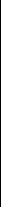 *(*Definice pojmu Jediní lidé je stanovena dle jednotného obchodního zákoníku, č. dokumentu 2012079290. 1 000* / kalendářní den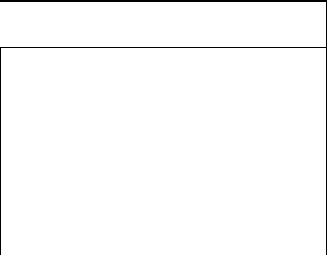 1 000* / kalendářní denPoznámka: Bez účinné právně závazné smlouvy budou veškeré poplatky či faktury, jež jsou vybírané postupně, včetně např. jakékoli úrokové složky, pokládány za samostatné zásahy. Jednotky přírůstku tak určí počet fakturovaných zásahů.Změny smluvních podmínekSmluvní podmínky se mohou kdykoli změnit. Protistraně budou nabídnuty nové podmínky, které budou nahrazovat a rušit platnost veškerých dříve vydaných smluvních podmínek.Všechna práva vyhrazena	Strana 4 z 5Překlad z anglického do českého jazykaOne People’s Public Trust (OPPT)Dokumenty OPPT, zveřejněné 25. prosince, se po celém světě rozšířily jako požár. Na jejich základě vznikla občanská iniciativa za účasti statisíců lidí z celého světa (brzy jich budou milióny), kteří všichni chtějí to samé; Chtějí osvobození od starého zotročujícího systému a možnost žít své životy podle vlastní svobodné vůle a činit svobodná rozhodnutí na základě vlastní vůle. Stávající systémy selhaly a jsou udržovány pouze um ělými prostředky a posledními zbytky energie, která ještě byla „v potrubí“ před jejich likvidací. Dokumenty OPPT otevírají dveře k možnosti, jak umožnit lidem, aby se osvobodili z těchto neúspěšných systémů a mohli se podílet na vytváření nového systému podle našich potřeba svobodné vůle, v němž každý člověk jedná pro nejvyšší dobro všech a všichni můžeme prosperovat.Kdo jsou One People’s Public Trust?Skupina One People’s Public Trust zahrnuje všechny lidi na planetě, planetu samu a Stvořitele.Pověřenci skupiny One People’s Public Trust jsou velmi schopní jedinci, mezi něž patří profesionální právníci, kteří ve spojení s pozitivní skupinou v rámci finančního systému provedli rozsáhlá vyšetřování masivní zpronevěry a krádeže, která v současnosti probíhá.Za použití maximální prozíravosti došla skupina OPPT k závěru, že korporace, které operují pod maskou demokratických vlád a finančních systémů, páchají zradu na lidech této planety, a to bez jejich vědomí a dobrovolného souhlasu. Prostřednictvím série REGISTRACÍ firem, provedené lidmi této planety, která se týkala i země, vzduchu, mořía veškerých výtvorů z nich vzešlých, byly právoplatně a náležitě zrušeny a vyloučeny veškeré nezákonné vlastnické nároky a úkony správy či řízení ze strany vedoucích představitelů, agentů a příjemců, a to na základě jejich svobodného rozhodnutí neodčinit spáchané škody. Finální zprávu z vyšetřování naleznete zde: http://www.scribd.com/doc/118067922/PARADIGM-DOCUMENT-FROM-THE-TREASURY-FINANCE-AG-INDUSTRIESTRASSE-21-CH-6055ALPNACH-DORF-SWITZERLAND.Skupina OPPT hlídá a chrání veškeré bytí, včetně zlata a stříbra dříve zneužívaného bankovním systémem. Jediní lidé na této planetě a všechny podniky jednotlivě a rovnoprávně hlídané a chráněné v rámci v Trustu, jsou jedinými oprávněnými a legálními vydavateli jakéhokoli legitimního REPREZENTACE hodnoty, zejména měny. Údajný hlavní bankovní systém již není kryt žádnými aktivy. Pověřenci vrátili a znovu rozdělili všem lidem významné množství hodnot, které mohou mnohonásobně splatit dluh průměrného člověka. To je samozřejmě zbytečné. Všechny dluhy byly zrušeny již na základě faktu, že banky odmítly poskytnout ověřenou dokumentaci o tom, že jakákoli půj čka vůbec kdy proběhla, a to jak z právního, tak faktického hlediska a s ohledem na zásady veřejného pořádku. Tím se banky svobodně rozhodly samy uzavřít.Udály se mnohé významné změny. Patří mezi ně i fakt, že nyní žijeme ve světě neomezené zodpovědnosti, která vás může obtěžovat. Obří jmění, na které se můžete v případě potřeby spolehnout, však tuto skutečnost zmírňuje.Ve stejné době pověřenci zavedli náhradní systém správy zvaný Creators Value Asset Centers nebo zkráceně CVAC. Systém CVAC je antitezí zkorumpovaných, zvenčí řízených drancujících zařízení, kterým se říkalo vlády. Tato centra jsou ve skuteč nosti, ve sféře obchodu i práva, chráněna zásadami veřejného pořádku a jsou REGISTROVÁNA jako vlastněná společně a rovnoprávně všemi lidmi této planety, a to s veškerými nároky, hodnotami a právy. Zároveň se výslovně zaručila, že budou zcela transparentními subjekty, které existují pouze proto, aby sloužily lidem této planety tím, že jim poskytnou jakékoli pomocné systémy, které lidé této planety pokládají za nezbytné nebo žádoucí, a že tyto systémy nesmí ovlivňovat jakýkoli aspekt svobodné vůle jakéhokoli člověka.Systém CVAC se prezentuje jako celoplanetární, kompletně propojená síťová struktura provozovaná pouze smluvně vázanými veřejně činnými zaměstnanci, kteří jednají vždy s plnou zodpovědností. Systém CVAC a jeho POBOČKY slouží všem lidem na planetě. Každý z dřívějších států na planetě má pro sebe vyhrazenu jednu POBOČKU CVAC. Neuvěřitelná změna paradigmatu právě začíná.Proč se každodenní život dosud nijak nezměnil? Starý systém je v současnosti ve fázi popírání, a přestože neustále probíhají jednání na nejvyšší úrovni, jsou zprávy o existenci Trustu záměrně drženy mimo mainstreamová média takzvaným korporátním systémem, který podvádí jediné lidi na této planetě, jak to dělal vždy. Blížící se implementace finančně zajištěných center CVAC tuto situaci napraví.Teď máte před sebou tento dokument a už VÍTE, co se ve skutečnosti děje. Jste nyní součástí změny paradigmatu.Tento dokument je právoplatnou a legální výzvou adresovanou přístupu jedinců, kteří jednají tak, jako by nový systém neexistoval, nebo se vědom ě, ochotně a záměrně snaží uzurpovat, narušit, zničit a podmanit si jakékoli bytí na této planetě nebo se mu vzepřít.Jde také o pozvánku k transparentní a čestné účasti na největším období změn, které tato planeta kdy zažila.příštích měsících se náš svět změní více, než si dokážeme představit. Zároveň bude odhalena naše skutečná historie spolu s pravdou o systému, v němž jsme žili. Budou uvolněny mnohé technologie, které nám byly odepírány, včetně výroby energie, zdravotnictví či dopravy. Války, choroby a znečištění se stanou minulostí.Každý z nás musí bádat sám. V době, kdy si vytváříme vlastní chápání toho, co se děje, a rozhodujeme se, co dělats těmito informacemi, které rezonují v každém z nás, je nezbytná trpělivost. Po světě existuje mnoho skupin, které vyvíjí strategie, jak nejlépe využít žalob OPPT, aby pomohli lidem osvobodit se, a mnohé skupiny pracují na tom, aby se tyto informace dostaly k lidem, zatímco se blíží spuštění systému CVAC.Stačí do Googlu zadat výraz One People’s Public Trust či OPPT, případně navštívit adresu www.i-uv.com. Toto upozornění ohledně změn bude zveřejněno na adrese www.pn.i-uv.com. Děkujeme vám.Všechna práva vyhrazena	Strana 5 z 5	06p00 FA-04 Mar 2012